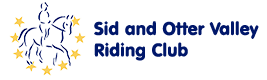 SID AND OTTER VALLEY RIDING CLUB NEWSLETTER – JAN 2024Happy New Year!!Looks like the wet weather is behind us and we are about to enjoy some brighter, drier days.Let’s get the New Year started with a social event!New Season Meal – Friday 2nd FebruaryMercedes has booked The New Fountain Inn, Whimple – 7pm for 7.30 sit down. Can you please message, email or call Mercedes if you wish to come along by Sunday 29th January. There will also be a raffle with the proceeds going to the Devon Air Ambulance. Menu to follow.Winter Dressage Our winter dressage series is about to get underway. Each member will gain points over the 3 shows. The members with the most points in both Junior and Senior sections will receive a Champion/ Reserve Champion Sash and Rossette at the AGM at the end of year.The dates are: Sunday 28th January, Sunday 25th February and Saturday 31st March. Entries can be made via Equo.All being run in the indoor arena at Bicton College. If any member wishes to help out on the day, please contact Cheryl Beer.Area Qualifier ResultsUnfortunately, we didn’t have a massive turn out for the Autumn qualifiers so nothing to report. Hopefully we will have a lot more to report on now the winter/spring qualifiers are on the horizon. The Area 12 Arena Eventing which was due to be held in November was postponed due to the weather. The new date is now Saturday 9th March 2024. If you’d like to be part of a team, either qualifying or non-qualifying, please contact Nicola Morrison for seniors – nicola.morrison@rocketmail.com- or Sarah Box-Adair for juniors – sbaequestrian@icloud.comChampionship ResultsHorse Trials Championships 4 – 6th August – Swalcliffe ParkWe had a good turn out to these Championships from SOVRC, seeing both Junior and Senior competitors travelling to Swalcliffe Park.The weather was against them from the start and continued over the weekend which resulted in the Roads and Tracks being taken out of the competition. Jess Coombes – Aberogwen Timothy -  Junior 80 Individual – finishing 14th.Hayley Foster – Bellataire - Senior 90 Individual – finishing 19th with a Double Clear.Sophie Jackson – Ferroco - Junior 90 Individual – finishing 11thCharlotte Radley – Little M - Senior 100 IndividualRachael Brown – Bare Necessities – Senior 100 Individual80cm Senior Team finished a very respectable 14th with only 3 members.Sam Shaw – Soaring Heights – 9th individuallyNatalie Eastwood – OVS Coum Bridge – 19th individually Janvrin Edbrooke – Wheal Boys Peejay – 18th individually 90 Junior TeamElla Otto – Islington MirahJasmin Davey – Boris – 10th IndividuallyAmelie Huntington-Whiteley – Holnest Finnegan – Finishing a very impressive 3rd!Well done to all those members and hope to see you all again next year.Training There is plenty of training in the early months of 2024, with arena XC, SJ and flat training on offer. Please see ‘Future Training Dates’. More training is being added all the time so please keep an eye out for the dates on Facebook and the new website.Other NewsBRC have rolled out a new membership platform. All current members would have had an email with a link to log into the system and renew your membership.Anyone having problems with this new system please let us know and we will endeavour to assist you the best way we can.We have a new website on the horizon which should be up and running very soon. Sarah Box-Adair has designed it and just finalising a few bits before going on line.BODY PROTECTOR STANDARDS – Can all members please ensure they have the correct standard body protector. From January 1st 2024 the new standard is a blue label 2018.CampCamp this year has been booked for 12 -14th July at Pontispool. Please keep an eye out for the booking forms which will be out very soon.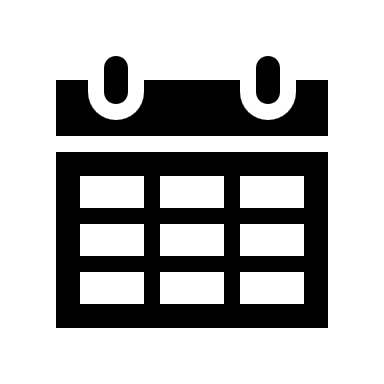 Future training dates: Keep an eye on our Facebook Group for further training updates – All can be booked via Equo. Sat 13th January – Area 12 XC Training – Marie Ryan at Pontispool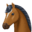  Sun 14th January – Andrew Lovell at Bicton College Saturday 27th January – Tyler Bradshaw dressage training at Courtway  Sunday 11th February – Andrew Lovell at Bicton College  Sunday 10th March – Ellen Bercher-Nolan at Bicton College Saturday 22nd April, Flatwork with Andrew Lovell at FennUpcoming Area 12 QualifiersSunday 27th January – Dressage to Music – Bicton CollegeSunday 3rd February – Intermediate Dressage – KSECSunday 18th February – Novice & Intermediate Showjumping -KSECSaturday 9th March – Arena Eventing – Bicton ArenaSunday 24th March – Combined Training – ChardSunday 2nd June – Area Horse Trials – Mendip PlainsSaturday 8th June – Riding Test & Style Jumping – TBCSaturday 6th July – Summer Dressage - TBCIf you would like to represent the club contact your team co-manager – details of these will be on Facebook but are Nicola Morrison nicola.morrison@rocketmail.com  or Mercedes Pemberton-Finch mercedespf90@outlook.com (seniors) & Sarah Box-Adair sarahboxadair@icloud.com  (juniors)All events are open for everyone within our riding club to compete in - either as an individual or part of a team, qualifying or non-qualifying. If you would like to compete, please let the team managers know (for both seniors and juniors). Sid and Otter love to field teams, and you do not have to do this as qualifier, it's just nice to take part with other club members. Once your team manager has allocated your class/team, you will all need to individually enter the CORRECT class through Equo and ensure you put the name of your riding club in the notes section - if you are struggling with figuring this out, please let your team manager know and they can let you know what you need to do. However, if you commit to taking part in a qualifying team or individual, you are committing yourself to going to the championships (if you are lucky enough to qualify!) If you have to withdraw for any reason (either for the qualifier or the championships) and your place cannot be filled, you may not be selected the following year.  The riding club have in the past paid all prelim entries, which are becoming increasingly expensive. Due to the financial loss the club made last year, we have come to the decision to ask the member to pay the prelim entries this year. However, this will be under constant review and if we can revert back then we will at the earliest opportunity. Many clubs either only partly pay or expect the members to fund the prelims themselves, so we have been lucky to have been in that position up until now. Other Important DatesWinter DressageSunday 28th January – Bicton CollegeSunday 25th February – Bicton CollegeSaturday 31st March – Bicton CollegeArea 12 Camp Fri 26 – 28th April at Stockland LovellSOVRC Quiz – Date TBCSOVRC CAMP Fri 12th – 14th July at Pontispool TBCIf any member wishes to submit anything of interest onto the Newsletter, please email nicola.morrison@rocketmail.com